Список абитуриентов 201849.02.01 (Ф) Физическая культураФорма обучения: очная (бюджетная основа)
План приема - 100, из них целевых мест - 0№№№ абит.№ абит.ФИОФИОСтатус документаСтатус документаСредний балл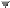 Средний балл№№№ абит.№ абит.ФИОФИОСтатус документаСтатус документаСредний баллСредний баллсдача нормативовсдача нормативов11Г-ОБ-1246Г-ОБ-1246 Холодкова Анастасия Дмитриевна   Холодкова Анастасия Дмитриевна  оригиналоригинал4,714,71ПрошелПрошел22Г-ОБ-1468Г-ОБ-1468 Гришина Алена Андреевна    Гришина Алена Андреевна   оригиналоригинал4,684,68ПрошелПрошел33Г-ОБ-1721Г-ОБ-1721 Грачёва Елизавета Владимировна   Грачёва Елизавета Владимировна  оригиналоригинал4,654,65ПрошелПрошел44Г-ОБ-964Г-ОБ-964 Терёхина Яна Александровна    Терёхина Яна Александровна   оригиналоригинал4,584,58ПрошелПрошел55Г-ОБ-2320Г-ОБ-2320 Плюснина Ирина Андреевна   Плюснина Ирина Андреевна  оригиналоригинал4,564,56ПрошелПрошел66Г-ОБ-2174Г-ОБ-2174 Мазяркина Александра Владимировна   Мазяркина Александра Владимировна  оригиналоригинал4,454,45ПрошелПрошел77Г-ОБ-2289Г-ОБ-2289 Панферов Алексей Борисович   Панферов Алексей Борисович  оригиналоригинал4,454,45ПрошелПрошел88Г-ОБ-2348Г-ОБ-2348 Ануфриев Иван Александрович   Ануфриев Иван Александрович  оригиналоригинал4,444,44ПрошелПрошел99Г-ОБ-629Г-ОБ-629 Сынкина Татьяна Павловна   Сынкина Татьяна Павловна  оригиналоригинал4,394,39ПрошелПрошел1010Г-ОБ-1565Г-ОБ-1565 Чернявская Эльвира Александровна   Чернявская Эльвира Александровна  оригиналоригинал4,394,39ПрошелПрошел1111Г-ОБ-945Г-ОБ-945 Короткова Анна Алексеевна    Короткова Анна Алексеевна   оригиналоригинал4,384,38ПрошелПрошел1212Г-ОБ-291Г-ОБ-291 Голубков Иван Алексеевич   Голубков Иван Алексеевич  оригиналоригинал4,374,37ПрошелПрошел1313Г-ОБ-1605Г-ОБ-1605 Карпицкий Максим Евгеньевич    Карпицкий Максим Евгеньевич   оригиналоригинал4,334,33ПрошелПрошел1414Г-ОБ-731Г-ОБ-731 Алиев Асин Хасанович   Алиев Асин Хасанович  оригиналоригинал4,324,32ПрошелПрошел1515Г-ОБ-1134Г-ОБ-1134 Матевосян Сиран Овакимовна    Матевосян Сиран Овакимовна   оригиналоригинал4,314,31ПрошелПрошел1616Г-ОБ-499Г-ОБ-499 Утюгазов Тимур Кенесович   Утюгазов Тимур Кенесович  оригиналоригинал4,294,29ПрошелПрошел1717Г-ОБ-2099Г-ОБ-2099 Миронов Кирилл Андреевич  Миронов Кирилл Андреевич оригиналоригинал4,244,24ПрошелПрошел1818Г-ОБ-2263Г-ОБ-2263 Разыграева Полина Владимировна  Разыграева Полина Владимировна оригиналоригинал4,244,24ПрошелПрошел1919Г-ОБ-1475Г-ОБ-1475 Рахметова Диана Маратовна   Рахметова Диана Маратовна  оригиналоригинал4,244,24ПрошелПрошел2020Г-ОБ-2039Г-ОБ-2039 Умаров Нурсултан Мавракулы  Умаров Нурсултан Мавракулы оригиналоригинал4,244,24прошелпрошел2121Г-ОБ-1139Г-ОБ-1139 Гвоздюк Екатерина Михайловна  Гвоздюк Екатерина Михайловна оригиналоригинал4,224,22ПрошелПрошел2222Г-ОБ-2196Г-ОБ-2196 Кадыкова Юлия Павловна   Кадыкова Юлия Павловна  оригиналоригинал4,224,22ПрошелПрошел2323Г-ОБ-673Г-ОБ-673 Овсянникова Валерия Игоревна   Овсянникова Валерия Игоревна  оригиналоригинал4,24,2ПрошелПрошел2424Г-ОБ-1692Г-ОБ-1692 Еналиева Софья Алексеевна  Еналиева Софья Алексеевна оригиналоригинал4,174,17ПрошелПрошел2525Г-ОБ-655Г-ОБ-655 Холбоева Алёна Рустамовна   Холбоева Алёна Рустамовна  оригиналоригинал4,174,17ПрошелПрошел2626Г-ОБ-2079Г-ОБ-2079 Кулагина Анастасия Игоревна   Кулагина Анастасия Игоревна  оригиналоригинал4,164,16ПрошелПрошел2727Г-ОБ-358Г-ОБ-358 Ленивова Дана Алексеевна   Ленивова Дана Алексеевна  оригиналоригинал4,164,16ПрошелПрошел2828Г-ОБ-439Г-ОБ-439 Луконина Анастасия Алексеевна   Луконина Анастасия Алексеевна  оригиналоригинал4,134,13ПрошелПрошел2929Г-ОБ-42Г-ОБ-42 Тарасов Александр Александрович    Тарасов Александр Александрович   оригиналоригинал4,134,13ПрошелПрошел3030Г-ОБ-2220Г-ОБ-2220 Омельченко Иван Владимирович   Омельченко Иван Владимирович  оригиналоригинал4,114,11ПрошелПрошел3131Г-ОБ-1518Г-ОБ-1518 Степаненко Артем Олегович   Степаненко Артем Олегович  оригиналоригинал4,114,11ПрошелПрошел3232Г-ОБ-550Г-ОБ-550 Яценков Егор Александрович   Яценков Егор Александрович  оригиналоригинал4,114,11ПрошелПрошел3333Г-ОБ-1465Г-ОБ-1465 Кошелева Анна Сергеевна   Кошелева Анна Сергеевна  оригиналоригинал4,114,11прошелпрошел3434Г-ОБ-1019Г-ОБ-1019 Янучек Елизавета Алексеева   Янучек Елизавета Алексеева  оригиналоригинал4,14,1ПрошелПрошел3535Г-ОБ-514Г-ОБ-514 Лаухин Юрий Александрович   Лаухин Юрий Александрович  оригиналоригинал4,064,06ПрошелПрошел3636Г-ОБ-1646Г-ОБ-1646 Тугушев Даниил Рустамович  Тугушев Даниил Рустамович оригиналоригинал4,064,06ПрошелПрошел3737Г-ОБ-1317Г-ОБ-1317 Васильков Артём Дамирович   Васильков Артём Дамирович  оригиналоригинал4,054,05ПрошелПрошел3838Г-ОБ-944Г-ОБ-944 Комаров Андрей Юрьевич   Комаров Андрей Юрьевич  оригиналоригинал44ПрошелПрошел3939Г-ОБ-978Г-ОБ-978 Акчунаев Эльдар Саматович  Акчунаев Эльдар Саматович оригиналоригинал3,943,94ПрошелПрошел4040Г-ОБ-500Г-ОБ-500 Тарасов Никита Владимирович   Тарасов Никита Владимирович  оригиналоригинал3,943,94ПрошелПрошел4141Г-ОБ-1307Г-ОБ-1307 Дугин Глеб Алексеевич   Дугин Глеб Алексеевич  оригиналоригинал3,933,93ПрошелПрошел4242Г-ОБ-1879Г-ОБ-1879 Фисенко Ольга Михайловна   Фисенко Ольга Михайловна  оригиналоригинал3,93,9ПрошелПрошел4343Г-ОБ-1956Г-ОБ-1956 Зуев Дмитрий Геннадьевич   Зуев Дмитрий Геннадьевич  оригиналоригинал3,893,89ПрошелПрошел4444Г-ОБ-432Г-ОБ-432 Кобяшов Глеб Евгеньевич   Кобяшов Глеб Евгеньевич  оригиналоригинал3,893,89ПрошелПрошел4545Г-ОБ-1188Г-ОБ-1188 Хайрукова Милана Камильевна  Хайрукова Милана Камильевна оригиналоригинал3,883,88ПрошелПрошел4646Г-ОБ-46Г-ОБ-46 Олейников Алексей Викторович  Олейников Алексей Викторович оригиналоригинал3,843,84ПрошелПрошел4747Г-ОБ-2126Г-ОБ-2126 Кадыров Даниил Евгеньевич   Кадыров Даниил Евгеньевич  оригиналоригинал3,823,82ПрошелПрошел4848Г-ОБ-2184Г-ОБ-2184 Макаров Иван Антонович   Макаров Иван Антонович  оригиналоригинал3,823,82ПрошелПрошел4949Г-ОБ-998Г-ОБ-998 Суворов Никита Романович   Суворов Никита Романович  оригиналоригинал3,823,82ПрошелПрошел5050Г-ОБ-1781Г-ОБ-1781 Шульга Кристина Александровна   Шульга Кристина Александровна  оригиналоригинал3,823,82ПрошелПрошел5151Г-ОБ-881Г-ОБ-881 Москвичев Сергей Геннадиевич  Москвичев Сергей Геннадиевич оригиналоригинал3,813,81прошелпрошел5252Г-ОБ-1035Г-ОБ-1035 Ананишнев Дмитрий Андреевич  Ананишнев Дмитрий Андреевич оригиналоригинал3,83,8ПрошелПрошел5353Г-ОБ-1341Г-ОБ-1341 Баетов Данияр Амангельдеевич    Баетов Данияр Амангельдеевич   оригиналоригинал3,793,79ПрошелПрошел5454Г-ОБ-179Г-ОБ-179 Алексеев Михаил Александрович  Алексеев Михаил Александрович оригиналоригинал3,763,76ПрошелПрошел5555Г-ОБ-383Г-ОБ-383 Бобков Данила Алексеевич    Бобков Данила Алексеевич   оригиналоригинал3,763,76ПрошелПрошел5656Г-ОБ-502Г-ОБ-502 Лукашунас Матвей Владимирович   Лукашунас Матвей Владимирович  оригиналоригинал3,763,76ПрошелПрошел5757Г-ОБ-2298Г-ОБ-2298 Керимов Агакерим Мамедович   Керимов Агакерим Мамедович  оригиналоригинал3,763,76прошелпрошел5858Г-ОБ-826Г-ОБ-826 Ермеков Дамир Тимербулатович  Ермеков Дамир Тимербулатович оригиналоригинал3,753,75ПрошелПрошел5959Г-ОБ-591Г-ОБ-591 Апарин Павел Николаевич   Апарин Павел Николаевич  оригиналоригинал3,723,72ПрошелПрошел6060Г-ОБ-280Г-ОБ-280 Клюев Дмитрий Алексеевич   Клюев Дмитрий Алексеевич  оригиналоригинал3,713,71ПрошелПрошел6161Г-ОБ-2140Г-ОБ-2140 Чернухина Юлия Андреевна   Чернухина Юлия Андреевна  оригиналоригинал3,713,71ПрошелПрошел6262Г-ОБ-2117Г-ОБ-2117 Шкуренко Мария Сергеевна   Шкуренко Мария Сергеевна  оригиналоригинал3,713,71ПрошелПрошел6363Г-ОБ-2062Г-ОБ-2062 Болбочан Алена Андреевна   Болбочан Алена Андреевна  оригиналоригинал3,693,69ПрошелПрошел6464Г-ОБ-1214Г-ОБ-1214 Гурьянова Алина Игоревна   Гурьянова Алина Игоревна  оригиналоригинал3,693,69ПрошелПрошел6565Г-ОБ-1193Г-ОБ-1193 Халамовский Илья Алексеевич   Халамовский Илья Алексеевич  оригиналоригинал3,693,69прошелпрошел6666Г-ОБ-2067Г-ОБ-2067 Язиков Василий Иванович   Язиков Василий Иванович  оригиналоригинал3,693,69ПрошелПрошел6767Г-ОБ-2115Г-ОБ-2115 Чернецов Кирилл Ильич   Чернецов Кирилл Ильич  оригиналоригинал3,683,68ПрошелПрошел6868Г-ОБ-2084Г-ОБ-2084 Важницкий Максим Александрович   Важницкий Максим Александрович  оригиналоригинал3,673,67ПрошелПрошел6969Г-ОБ-1300Г-ОБ-1300 Максимов Никита Максимович   Максимов Никита Максимович  оригиналоригинал3,673,67ПрошелПрошел7070Г-ОБ-1131Г-ОБ-1131 Плотников Кирилл Михайлович    Плотников Кирилл Михайлович   оригиналоригинал3,673,67ПрошелПрошел7171Г-ОБ-1182Г-ОБ-1182 Горохов Денис Витальевич  Горохов Денис Витальевич оригиналоригинал3,653,65ПрошелПрошел7272Г-ОБ-1010Г-ОБ-1010 Юрлова Юлия Александровна   Юрлова Юлия Александровна  оригиналоригинал3,643,64прошелпрошел7373Г-ОБ-1348Г-ОБ-1348 Орлова Яна Витальевна   Орлова Яна Витальевна  оригиналоригинал3,633,63ПрошелПрошел7474Г-ОБ-1280Г-ОБ-1280 Чебин Александр Денисович   Чебин Александр Денисович  оригиналоригинал3,633,63прошелпрошел7575Г-ОБ-1049Г-ОБ-1049 Богданов Олег Юрьевич   Богданов Олег Юрьевич  оригиналоригинал3,613,61ПрошелПрошел7676Г-ОБ-1500Г-ОБ-1500 Джавадов Рустам Мехманович   Джавадов Рустам Мехманович  оригиналоригинал3,613,61ПрошелПрошел7777Г-ОБ-496Г-ОБ-496 Кателин Андрей Иванович   Кателин Андрей Иванович  оригиналоригинал3,613,61ПрошелПрошел7878Г-ОБ-2139Г-ОБ-2139 Кутеева Ева Алексеевна   Кутеева Ева Алексеевна  оригиналоригинал3,63,6прошелпрошел7979Г-ОБ-1135Г-ОБ-1135 Кузоваткин Артем Александрович    Кузоваткин Артем Александрович   оригиналоригинал3,583,58ПрошелПрошел8080Г-ОБ-2275Г-ОБ-2275 Николаев Святослав Юрьевич   Николаев Святослав Юрьевич  оригиналоригинал3,583,58ПрошелПрошел8181Г-ОБ-2051Г-ОБ-2051 Чугунов Артём Александрович   Чугунов Артём Александрович  оригиналоригинал3,583,58ПрошелПрошел8282Г-ОБ-1686Г-ОБ-1686 Герасимчук Яна Александровна   Герасимчук Яна Александровна  оригиналоригинал3,573,57ПрошелПрошел8383Г-ОБ-1070Г-ОБ-1070 Никитина Ева Филипповна   Никитина Ева Филипповна  оригиналоригинал3,573,57ПрошелПрошел8484Г-ОБ-966Г-ОБ-966 Комаров Эдуард Алексеевич  Комаров Эдуард Алексеевич оригиналоригинал3,563,56ПрошелПрошел8585Г-ОБ-1970Г-ОБ-1970 Ажгалиев Ажихан Владимирович   Ажгалиев Ажихан Владимирович  оригиналоригинал3,533,53ПрошелПрошел8686Г-ОБ-2100Г-ОБ-2100 Маргазов Евгений Владимирович    Маргазов Евгений Владимирович   оригиналоригинал3,533,53ПрошелПрошел8787Г-ОБ-343Г-ОБ-343 Мурадян Артём Артурович   Мурадян Артём Артурович  оригиналоригинал3,533,53ПрошелПрошел8888Г-ОБ-266Г-ОБ-266 Панин Никита Александрович   Панин Никита Александрович  оригиналоригинал3,533,53ПрошелПрошел8989Г-ОБ-1664Г-ОБ-1664 Рустамов Тимур Ибрагимович   Рустамов Тимур Ибрагимович  оригиналоригинал3,533,53ПрошелПрошел9090Г-ОБ-2242Г-ОБ-2242 Тимохин Никита Николаевич   Тимохин Никита Николаевич  оригиналоригинал3,533,53ПрошелПрошел9191Г-ОБ-911Г-ОБ-911 Чичеров Юрий Алексеевич   Чичеров Юрий Алексеевич  оригиналоригинал3,533,53ПрошелПрошел9292Г-ОБ-112Г-ОБ-112 Гербер Дмитрий Сергеевич   Гербер Дмитрий Сергеевич  оригиналоригинал3,53,5ПрошелПрошел9393Г-ОБ-2081Г-ОБ-2081 Ионцев Роман Васильевич   Ионцев Роман Васильевич  оригиналоригинал3,53,5ПрошелПрошел9494Г-ОБ-1315Г-ОБ-1315 Тарабрин Николай Александрович   Тарабрин Николай Александрович  оригиналоригинал3,53,5ПрошелПрошел9595Г-ОБ-2277Г-ОБ-2277 Беликова Арина Геннадиевна   Беликова Арина Геннадиевна  оригиналоригинал3,473,47ПрошелПрошел9696Г-ОБ-1923Г-ОБ-1923 Досаев Владислав Талапович   Досаев Владислав Талапович  оригиналоригинал3,473,47ПрошелПрошел9797Г-ОБ-1695Г-ОБ-1695 Зуев Артем Анатольевич   Зуев Артем Анатольевич  оригиналоригинал3,473,47ПрошелПрошел9898Г-ОБ-1741Г-ОБ-1741 Комаров Артем Владимирович   Комаров Артем Владимирович  оригиналоригинал3,473,47ПрошелПрошел9999Г-ОБ-1277Г-ОБ-1277 Рождественский Вадим Сергеевич   Рождественский Вадим Сергеевич  оригиналоригинал3,473,47ПрошелПрошел100100Г-ОБ-294Г-ОБ-294 Чемодурова Елена Андреевна   Чемодурова Елена Андреевна  оригиналоригинал3,473,47ПрошелПрошел